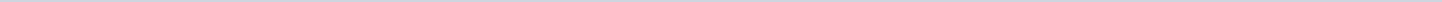 Index (1 onderwerp)1 12. December 2022 - raad 7 februari 202312. December 2022 - raad 7 februari 2023MetadataDocumenten (11)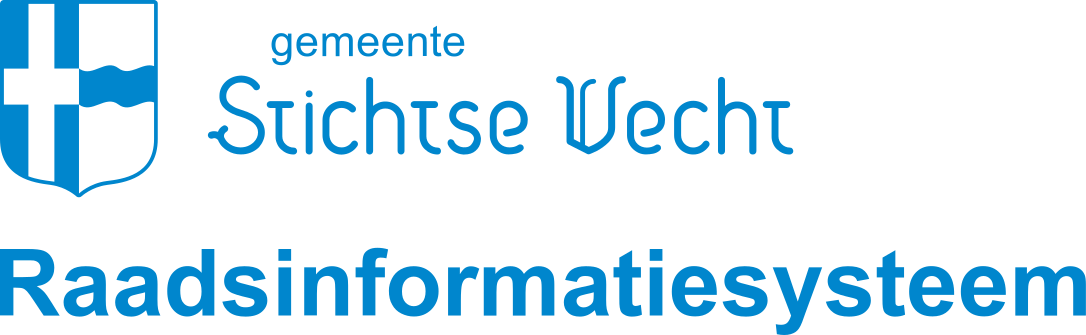 Gemeente Stichtse VechtAangemaakt op:Gemeente Stichtse Vecht29-03-2024 13:33Ingekomen stukkenPeriode: 2024Laatst gewijzigd27-01-2023 12:27ZichtbaarheidOpenbaarStatusOverzicht ingekomen stukken#Naam van documentPub. datumInfo1.C-01 Inwoner - publicatie &amp; afwikkeling Slootdijk 1a wellness paardenstal_Geredigeerd13-12-2022PDF,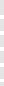 166,37 KB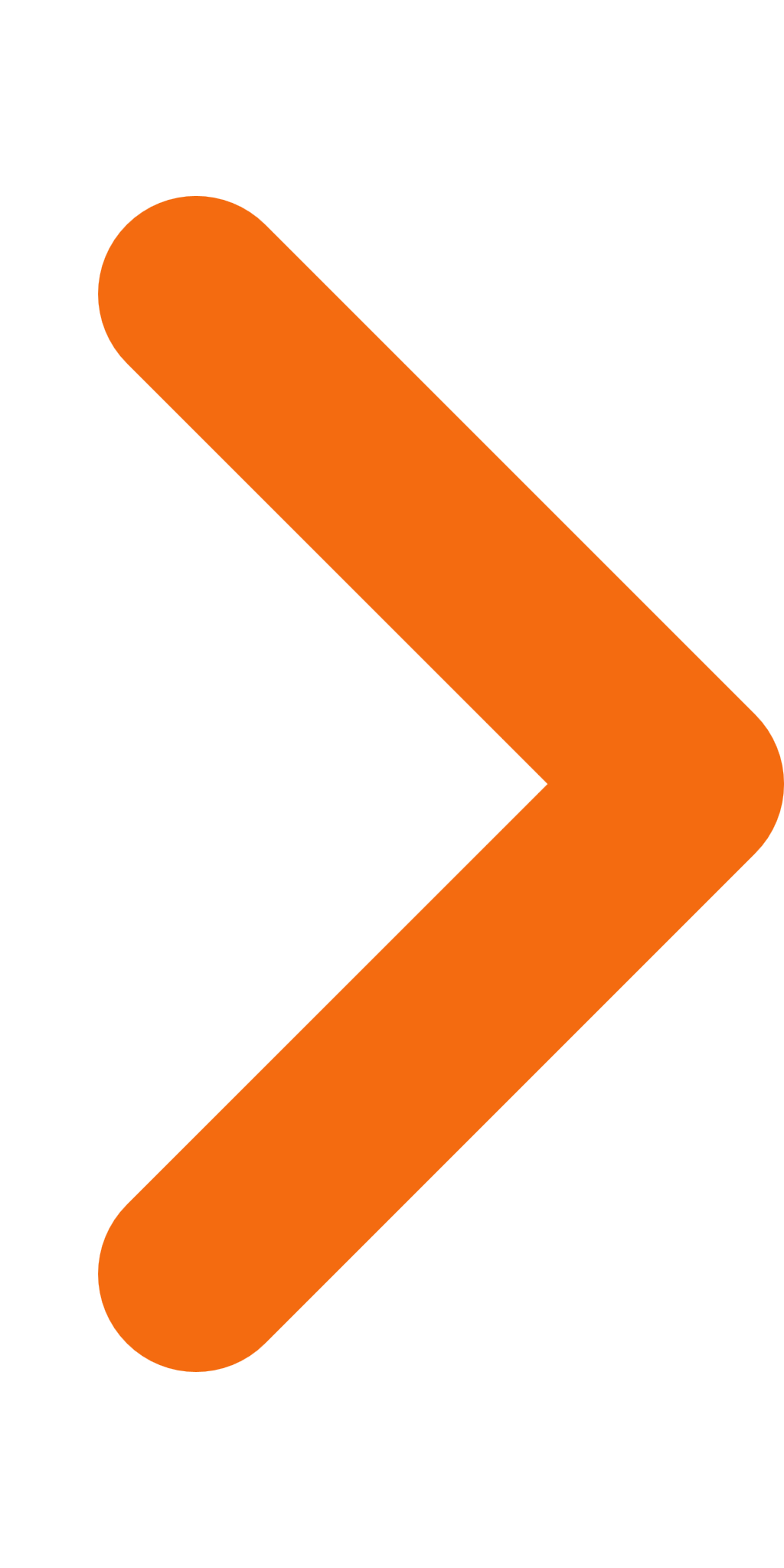 2.F-01 College van B&amp;W - Aanvulling Toezichtinformatie IBT Archiefwet 2021 - toezichtrapportage RHCVV_Geredigeerd13-12-2022PDF,8,26 MB3.F-02 College van B&amp;W - Interbestuurlijk toezicht door provincie Utrecht – Beoordeling uitvoering omgevingsrecht 2020-2021_Geredigeerd13-12-2022PDF,303,13 KB4.A-01 Gemeente Houten - Motie vreemd mislukken miljoenenproject GGiD -2022121516-12-2022PDF,399,59 KB5.A-02 Rekenkamercommissie - Verslag 2022-Jaarplan 2023 -2022121616-12-2022PDF,203,97 KB6.A-03 Provincie Utrecht - Beoordeling begroting 2023 - 20231221_Geredigeerd27-01-2023PDF,2,87 MB7.A-04 Kunsten 92 - Gemeenten, met extra gelden Rijk kunt u de cultuursector overeind houden - 2022122127-01-2023PDF,109,17 KB8.G-A-01 Plassenschap Loosdrecht - vastgestelde 2e begrotingswijziging 2022 en begroting 2023 -2022121227-01-2023PDF,1,31 MB9.G-A-02 GGDrU - Begrotingswijziging 2022-1 vastgesteld -20221212_Geredigeerd27-01-2023PDF,275,48 KB10.G-A-03 GGDrU - Concept kaderbrief 2024 -20221214_Geredigeerd27-01-2023PDF,913,51 KB11.Lijst ingekomen stukken december 202227-01-2023PDF,125,07 KB